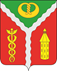 СОВЕТ НАРОДНЫХ ДЕПУТАТОВГОРОДСКОГО ПОСЕЛЕНИЯ ГОРОД КАЛАЧ КАЛАЧЕЕВСКОГО МУНИЦИПАЛЬНОГО РАЙОНА ВОРОНЕЖСКОЙ ОБЛАСТИРЕШЕНИЕот «11» июля 2022 годаг. Калач	№ 270Об установлении размера платы за содержание и ремонт общего имущества в многоквартирном доме для нанимателей жилых помещений муниципального жилищного фонда В соответствии с Жилищным кодексом Российской Федерации, Федеральным Законом от 06.10.2003 № 131-ФЗ «Об общих принципах организации местного самоуправления в Российской Федерации», Совет народных депутатов городского поселения город Калач Калачеевского муниципального района Воронежской областиРЕШИЛ:1. Установить размер платы за содержание и ремонт общего имущества в многоквартирном доме для нанимателей жилых помещений муниципального жилищного фонда согласно приложению № 1.2. Настоящее Решение вступает в силу с момента его официального опубликования.3. Признать утратившим силу решение Совета народных депутатов городского поселения город Калач Калачеевского муниципального района Воронежской области от 08.09.2021 № 195 «Об установлении размера платы за содержание и ремонт общего имущества в многоквартирном доме для нанимателей жилых помещений муниципального жилого фонда».4. Разместить настоящее Решение в официальном периодическом издании «Вестник муниципальных правовых актов городского поселения город Калач Калачеевского муниципального района Воронежской области», а также разместить на официальном сайте администрации городского поселения город Калач в телекоммуникационной сети интернет.5. Контроль за исполнением настоящего решения возложить на главу администрации городского поселения город Калач.Приложение № 1к решению Совета народных депутатов городского поселения город Калач от 11 июля 2022г. № 270Размер платы за содержание и ремонт общего имущества в многоквартирном доме для нанимателей жилых помещений муниципального жилищного фондаГлава городского поселения город КалачКалачеевского муниципального районаВоронежской областиА. А. Трощенко№ п/пАдрес расположения МКДПлата руб./кв. м1г. Калач, ул. 3 Интернационала, д. 129,062г. Калач, ул. Красина, д. 19,323г. Калач, ул. Красина, д. 29,774г. Калач, ул. Красина, д. 9/38,435г. Калач, ул. Мира, д. 427,606г. Калач, ул. Петра Серякова, д. 916,587г. Калач, ул. Привокзальная, д. 2011,938г. Калач, ул. Привокзальная, д. 6013,459г. Калач, ул. Северная, д. 5010,4810г. Калач, ул. Советская, д. 3616,9211г. Калач, ул. Урожайная, д. 612,58